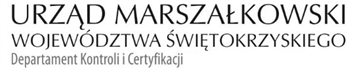 KC-I.432.368.1.2023                                                                             	Kielce, dn. 29.12.2023 r.GMINA OLEŚNICAul. Nadstawie 1, 28-220 OleśnicaINFORMACJA POKONTROLNA NR KC-I.432.368.1.2023/MBK-1z kontroli realizacji projektu nr RPSW.04.03.00-26-0014/18 pn. „Budowa kanalizacji sanitarnej 
na terenie Aglomeracji Oleśnica” realizowanego w ramach Działania 4.3 „Gospodarka 
wodno-ściekowa”, IV Osi priorytetowej „Dziedzictwo naturalne i kulturowe” Regionalnego Programu Operacyjnego Województwa Świętokrzyskiego na lata 2014 - 2020, polegającej na weryfikacji dokumentów w zakresie prawidłowości przeprowadzenia właściwych procedur dotyczących udzielania zamówień publicznych, przeprowadzonej na dokumentach w siedzibie Instytucji Zarządzającej Regionalnym Programem Operacyjnym Województwa Świętokrzyskiego na lata 2014 – 2020 w dniu 4 grudnia 2023 r. I. INFORMACJE OGÓLNE:Nazwa i adres badanego Beneficjenta:Gmina Oleśnicaul. Nadstawie 1, 28-220 OleśnicaStatus prawny Beneficjenta:Wspólnoty samorządowe – gminaII. PODSTAWA PRAWNA KONTROLI:Niniejszą kontrolę przeprowadzono na podstawie art. 23 ust. 1 w związku z art. 22 ust. 4 ustawy z dnia 11 lipca 2014 r. o zasadach realizacji programów w zakresie polityki spójności finansowanych 
w perspektywie finansowej 2014-2020 (j.t. Dz.U. z 2020 r., poz. 818).III. OBSZAR I CEL KONTROLI:1. Cel kontroli stanowi weryfikacja dokumentów w zakresie prawidłowości przeprowadzenia przez Beneficjenta właściwych procedur dotyczących udzielania zamówień publicznych w ramach realizacji projektu nr RPSW.04.03.00-26-0014/18.2. Weryfikacja obejmuje dokumenty dotyczące udzielania zamówień publicznych związanych z wydatkami przedstawionymi przez Beneficjenta we wniosku o płatność nr RPSW.04.03.00-26-0014/18-017.3. Kontrola przeprowadzona została przez Zespół Kontrolny złożony z pracowników Departamentu Kontroli i Certyfikacji Urzędu Marszałkowskiego Województwa Świętokrzyskiego z siedzibą 
w Kielcach, w składzie:Pan Marek Bartkiewicz (kierownik Zespołu Kontrolnego),Pan Rafał Lis (członek Zespołu Kontrolnego).IV. USTALENIA SZCZEGÓŁOWE:W wyniku dokonanej w dniu 11 października 2023 roku weryfikacji dokumentów dotyczących zamówień udzielonych w ramach projektu nr RPSW.04.03.00-26-0014/18, przesłanych do Instytucji Zarządzającej Regionalnym Programem Operacyjnym Województwa Świętokrzyskiego na lata 2014 – 2020 przez Beneficjenta za pośrednictwem Centralnego systemu teleinformatycznego SL2014, Zespół Kontrolny ustalił, że Beneficjent w ramach realizacji projektu przeprowadził:postępowanie o udzielenie zamówienia publicznego, prowadzone w trybie podstawowym bez prowadzenia negocjacji opartym na wymaganiach wskazanych w art. 275 ust. 1 ustawy z dnia 11 września 2019 r. Prawo zamówień publicznych (t. j. Dz. U. z 2022 r. poz. 1710 późn. zm.), zwanej dalej ustawą Pzp.Postępowanie oznaczone numerem referencyjnym BKŚ.I.271.10.2022 zostało wszczęte w dniu 30.12.2022 r. poprzez publikację ogłoszenia o zamówieniu w Biuletynie Zamówień Publicznych pod numerem 2022/BZP 00526224 i dotyczyło wyboru wykonawcy robót budowlanych polegających na budowie kanalizacji sanitarnej w miejscowości Strzelce 
w ramach projektu: Budowa kanalizacji sanitarnej na terenie Aglomeracji Oleśnica. 
W odpowiedzi na opublikowane ogłoszenie o zamówieniu wpłynęło 10 ofert. Efektem rozstrzygnięcia przedmiotowego postępowania było podpisanie w dniu 16.02.2023 r. umowy nr 7/BKŚ/2023 pomiędzy Beneficjentem a firmą Ekokanwod Czyszczoń i Półtorak sp.j. 
z siedzibą ul. Farna 6, 28-136 Nowy Korczyn na kwotę 4 860 960,00 zł brutto. Termin realizacji całości przedmiotu w/w umowy określono na dzień 16.10.2023 r.Beneficjent we wniosku o płatność nr RPSW.04.03.00-26-0014/18-017 za okres od 23.06.2023 r. do 22.09.2023 r. rozliczył wydatki w wysokości 65,75 % wartości kwoty brutto wynikającej 
z umowy nr 7/BKŚ/2023, nie rozlicza natomiast wydatków związanych z odbiorem końcowym przedmiotu zamówienia.W wyniku weryfikacji dokumentacji dotyczącej przedmiotowego postępowania IZ RPOWŚ stwierdziła uchybienie nie mające wpływu na wynik postępowania polegające na niewskazaniu w pkt 6 lit. B i C Protokołu postępowania osób, które mogły mieć wpływ na wynika postępowania oraz osób, które udzieliły zamówienia.Postępowanie o udzielnie zamówienia zostało zweryfikowane przy wykorzystaniu listy sprawdzającej stanowiącej dowód nr 1 do Informacji pokontrolnej. postępowanie o udzielenie zamówienia publicznego, prowadzone w trybie podstawowym bez prowadzenia negocjacji opartym na wymaganiach wskazanych w art. 275 ust. 1 ustawy z dnia 11 września 2019 r. Prawo zamówień publicznych (t. j. Dz. U. z 2022 r. poz. 1710 późn. zm.), zwanej dalej ustawą Pzp.Postępowanie oznaczone numerem referencyjnym BKŚ.I.271.3.2023 zostało wszczęte w dniu 31.01.2023 r. poprzez publikację ogłoszenia o zamówieniu w Biuletynie Zamówień Publicznych pod numerem 2023/BZP 00073608 i dotyczyło wyboru wykonawcy robót budowlanych polegających na budowie kanalizacji sanitarnej w miejscowości Borzymów 
w ramach projektu: Budowa kanalizacji sanitarnej na terenie Aglomeracji Oleśnica. 
W odpowiedzi na opublikowane ogłoszenie o zamówieniu wpłynęło 7 ofert. Efektem rozstrzygnięcia przedmiotowego postępowania było podpisanie w dniu 16.02.2023 r. umowy nr 10/BKŚ/2023 pomiędzy Beneficjentem a firmą Przedsiębiorstwo Produkcyjno-Usługowo-Handlowe „KAR-WAT” Jolanta Karwat z siedzibą Ociesęki 41a, 26-035 Raków na kwotę 2 644 970,30 zł brutto. Termin realizacji całości przedmiotu w/w umowy określono na dzień 16.10.2023 r.Beneficjent we wniosku o płatność nr RPSW.04.03.00-26-0014/18-017 za okres od 23.06.2023 r. do 22.09.2023 r. rozliczył wydatki w wysokości 75 % wartości kwoty brutto wynikającej 
z umowy nr 10/BKŚ/2023, nie rozlicza natomiast wydatków związanych z odbiorem końcowym przedmiotu zamówienia.W wyniku weryfikacji dokumentacji dotyczącej przedmiotowego postępowania IZ RPOWŚ stwierdziła uchybienie nie mające wpływu na wynik postępowania polegające na niewskazaniu w pkt 6 lit. B i C Protokołu postępowania osób, które mogły mieć wpływ na wynika postępowania oraz osób, które udzieliły zamówienia.Postępowanie o udzielnie zamówienia zostało zweryfikowane przy wykorzystaniu listy sprawdzającej stanowiącej dowód nr 2 do Informacji pokontrolnej. postępowanie o udzielenie zamówienia publicznego, prowadzone w trybie podstawowym bez prowadzenia negocjacji opartym na wymaganiach wskazanych w art. 275 ust. 1 ustawy z dnia 11 września 2019 r. Prawo zamówień publicznych (t. j. Dz. U. z 2022 r. poz. 1710 późn. zm.), zwanej dalej ustawą Pzp.Postępowanie oznaczone numerem referencyjnym BKŚ.I.271.8.2023 zostało wszczęte w dniu 31.03.2023 r. poprzez publikację ogłoszenia o zamówieniu w Biuletynie Zamówień Publicznych pod numerem 2023/BZP 00160227 i dotyczyło wyboru wykonawcy robót budowlanych polegających na budowie kanalizacji sanitarnej w miejscowości Sufczyce 
w ramach projektu: Budowa kanalizacji sanitarnej na terenie Aglomeracji Oleśnica. 
W odpowiedzi na opublikowane ogłoszenie o zamówieniu wpłynęło 6 ofert. Efektem rozstrzygnięcia przedmiotowego postępowania było podpisanie w dniu 23.05.2023 r. umowy nr 16/BKŚ/2023 pomiędzy Beneficjentem a firmą Przedsiębiorstwo Produkcyjno-Usługowo-Handlowe „KAR-WAT” Jolanta Karwat z siedzibą Ociesęki 41a, 26-035 Raków na kwotę 4 894 355,29 zł brutto. Termin realizacji całości przedmiotu w/w umowy określono na dzień 23.11.2023 r.Beneficjent we wniosku o płatność nr RPSW.04.03.00-26-0014/18-017 za okres od 23.06.2023 r. do 22.09.2023 r. rozliczył wydatki w wysokości 33,43 % wartości kwoty brutto wynikającej 
z umowy nr 16/BKŚ/2023, nie rozlicza natomiast wydatków związanych z odbiorem końcowym przedmiotu zamówienia.W wyniku weryfikacji dokumentacji dotyczącej przedmiotowego postępowania IZ RPOWŚ stwierdziła uchybienie nie mające wpływu na wynik postępowania polegające na niewskazaniu w pkt 6 lit. B i C Protokołu postępowania osób, które mogły mieć wpływ na wynika postępowania oraz osób, które udzieliły zamówienia.Postępowanie o udzielnie zamówienia zostało zweryfikowane przy wykorzystaniu listy sprawdzającej stanowiącej dowód nr 3 do Informacji pokontrolnej. V. REKOMENDACJE I ZALECENIA POKONTROLNE:W związku ze stwierdzonym  uchybieniem w przeprowadzonych postępowaniach o udzielenie zamówień publicznych, których przedmiotem były roboty budowlane polegające na:- budowie kanalizacji sanitarnej w miejscowości Strzelce w ramach projektu: Budowa kanalizacji sanitarnej na terenie Aglomeracji Oleśnica,- budowie kanalizacji sanitarnej w miejscowości Brzymów w ramach projektu: Budowa kanalizacji sanitarnej na terenie Aglomeracji Oleśnica,- budowie kanalizacji sanitarnej w miejscowości Sufczycew ramach projektu: Budowa kanalizacji sanitarnej na terenie Aglomeracji OleśnicaInstytucja Zarządzająca Regionalnym Programem Operacyjnym Województwa Świętokrzyskiego na lata 2014-2020, zaleca na przyszłość dochowanie większej staranności w trakcie opracowywania dokumentacji dotyczącej postępowań w przypadku realizacji przedsięwzięć współfinansowanych 
ze środków funduszy strukturalnych, w szczególności w zakresie stosowania art. 72 ust. 1 ustawy Pzp.Niniejsza Informacja Pokontrolna zawiera 5 strony oraz 3 dowody, które dostępne 
są do wglądu w siedzibie Departamentu Kontroli i Certyfikacji, al. IX Wieków Kielce 4, 
25 – 516 Kielce.Dokument sporządzono w dwóch jednobrzmiących egzemplarzach, z których jeden zostaje przekazany Beneficjentowi. Drugi egzemplarz oznaczony terminem „do zwrotu” należy odesłać na podany powyżej adres w terminie 14 dni od dnia otrzymania Informacji pokontrolnej.Jednocześnie informuje się, iż w ciągu 14 dni od dnia otrzymania Informacji pokontrolnej Beneficjent może zgłaszać do Instytucji Zarządzającej pisemne zastrzeżenia, co do ustaleń w niej zawartych. Zastrzeżenia przekazane po upływie wyznaczonego terminu nie będą uwzględnione.Kierownik Jednostki Kontrolowanej może odmówić podpisania Informacji pokontrolnej informując na piśmie Instytucję Zarządzającą o przyczynach takiej decyzji.Kontrolujący:   IMIĘ I NAZWISKO: Marek Bartkiewicz        ………………………….…………..IMIĘ I NAZWISKO: Rafał Lis        ……………………………………… Kontrolowany/a:                                                                                                     .…………………………………